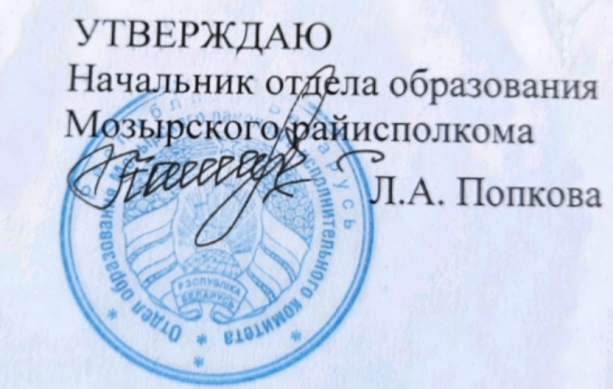 Задания первого этапа республиканской олимпиады по русскому языку и литературе2021/2022 учебный годX класс1. Укажите слова, в которых совпадает количество гласных и согласных звуков.1) Аллея;2) бояться;3) воробьи;4) театры;5) медальоны.2. Расставьте ударения в словах.Айвовый, гофрированный, гербовый, украинский, госпитальный, единовременный, малосведущий, сетчатый.3. Найдите смысловые различия между данными словами.На́голо - наголо́, хара́ктерный - характе́рный, языково́й - языко́вый, мужи́- мужья́, умаля́ть – умоля́ть4.Учащиеся получили задание: выписать из словаря слово, состоящее из 10 морфем. Какое из предложенных слов соответствует условию лингвистической задачи? Произведите разбор по составу выбранного вами слова:азотно-кислотно-углеводородный;двухтысячепятисотлетие;электросветоводолечение;самонастраивающийся.5. Подберите фразеологизмы, чтобы сказать о человеке, который:1) пришёл не вовремя – 2) очень болтлив – 3) очень робок, застенчив – 4) держится неестественно прямо – 5) часто меняет свои решения – 6) бесследно исчез – 7) всегда выполняет свои решения – 8) сам не пользуется и другим не даёт – 6. Укажите, какой частью речи являются выделенные в предложениях слова.1. Да не поклонимся  словам!Русь – прадедам, Россия – нам!   (М.Цветаева)2. Только Мальвина уселась  за кукольный стол на песчаной дорожке, лазоревые цветы заколебались, бабочки поднялись над ними, как белые и жёлтые листья.  (А.Толстой).3. Санин искоса посматривал на неё. Боже мой! Какая же это  была красавица!  (И.С.Тургенев).4. Только труд всему основа.5. Благодаря  выпавшему снегу, на  улице стало светло.6. Берег становился круче, и подойти к реке было невозможно.7. Разберите по членам предложения. 1. Вы, с вашим умом, не пропадете. 2. С умом задумано, да без ума сделано. 3. Сердце с умом не в ладу. 4. Он жил с умом. 5. Он талантлив, с умом. 6. Это – человек с умом. 7. Мы от него без ума. 8. Не выходит из ума ваш звонок. 9. Он в своем уме? 10. Ему с умом не повезло. 11. Ум не главное в человеке. 8. Какие варианты расстановки знаков препинания возможны в данных предложениях?1) Таня чувствовала сестра просто так не уедет.2) Этот человек не раз говорил брату Семён никогда не был в Англии.9. Соотнесите этапы творческой биографии А.С.Пушкина и их характерные черты.10.О каком произведении идет речь в следующих строках?Если совершу это творение так, как нужно его совершить, то какой огромный, какой  оригинальный сюжет!... Вся Русь  явится в нем!... Огромно, велико мое творение, и не  скоро конец его.         а) «Евгений Онегин» А.С.Пушкина;         б) «Герой нашего времени» М.Ю.Лермонтова;         в) «Мертвые души» Н.В.Гоголя;         г) «История государства  Российского» Н.М.Карамзина.    Лицей;а) развитие реализма;Петербург;б) расцвет романтизма;южная ссылка;в) становление романтизма (предромантизм);вторая половина 1820-х гг.;г) формирование реализма;1830-е гг.д) усвоение классицистической и сентименталистской традиций.